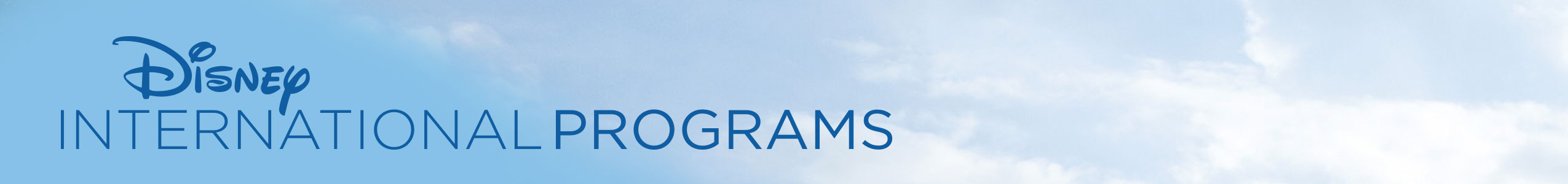 CULTURAL EXCHANGE PROGRAM – 2020
(edited for Lingnan students)Program DatesJune -- August 2020 (Exact dates TBC) Pay Rate$11.00usd per hour – All roles are non-tipped   Participants are guaranteed a minimum of 30 hours per weekRoles  (Exact roles to be confirmed at a later date):Quick Service Food & Beverage, Merchandise, Lifeguard, Custodial, Housekeeping, Bell Services, Full Service Food & Beverage, Character Performer, Operations, Costuming J-1 Visa:Participants are responsible for:Cost of US Embassy/Consulate appointment (approximately $190usd / 2020 cost to be confirmed)SEVIS Fee to US Embassy/Consulate (approximately $35usd)Medical Insurance:Participants must obtain medical insurance for the length of the program from Lloyd’s of London.        Details to follow.HousingCosts:$108 to $200usd per week (depends on the complex and size of the unit)$240usd Non-Refundable Program Participation Fee to be paid at time of program acceptance$150usd Housing Deposit to be paid at time of program acceptanceAll complexes are gated with 24-hour security staffParticipants will share a bedroom with at least one other personTransportation to and from work is providedAirfare:Participants are responsible for round trip airfare to and from the United States Participants are responsible for their own transportation from Orlando Airport to their Apartment Complex Front Office (approximately $30usd)Participants must arrive on the exact date specified by Walt Disney World Co.Miscellaneous: Participant must provide own work shoes & own food. Transportation to and from work provided by Disney. Transportation from Orlando International Airport to Disney Welcome Center - approximately US$30@ (2020 to be confirmed)Pocket Money or Expected Living Expenses:You are advised to prepare at least US$500 to pay for the expenses during the first two weeks in the USA.Subsidy from Lingnan University:Students (from UGC-funded undergraduate degree programmes only) being offered a place in this Program is eligible to receive a subsidy of HK$8,000.Lingnan University contact: Ms Sara Chow, Assistant Career Development Manager I, Student Services CetnreT: 2616-7404	E: saraty@ln.edu.hkFor information about roles, accommodations, learning opportunities and fees, visit: www.disneyinternationalprograms.comAll prices are subject to change©Disney